Уважаемые родители!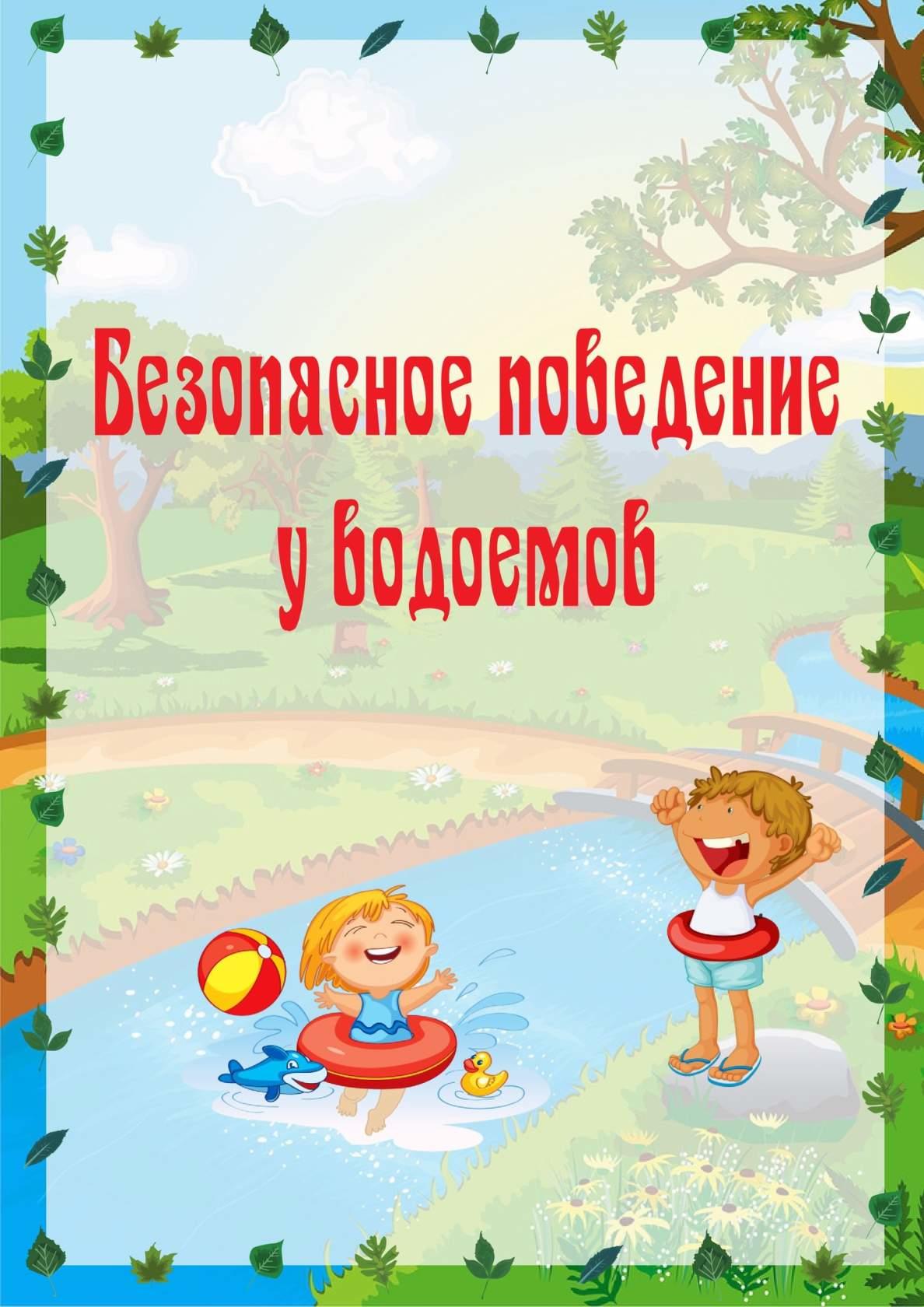 Безопасность жизни детей на водоемах во многих случаях зависит ТОЛЬКО ОТ ВАС!В связи с наступлением теплой погоды, в целях недопущения несчастных случаев детей на водоемах в весенне-летний период обращаемся к Вам с убедительной просьбой: - Провести разъяснительную работу о правилах поведения на водоемах и о последствиях их нарушения. Этим Вы предупредите несчастные случаи с Вашими детьми на воде, от этого зависит жизнь Ваших детей сегодня и завтра.В период весеннего паводка запрещается:- Выходить в весенний период на водоемы;- подходить близко к реке в местах разлива;- стоять на обрывистом берегу, подвергающемуся разливу;- собираться на мостиках, плотинах;- измерять глубину реки или любого водоема.ДЕТИ:- Не выходите на лед в период весеннего паводка.- Не катайтесь на самодельных плотах, досках, бревнах.- Не стойте на обрывистых и подмытых берегах – они могут обвалиться. - Когда вы наблюдаете за водой с моста, набережной причала, нельзя перегибаться через перила и другие ограждения.-  Если вы оказались свидетелем несчастного случая на реке или озере, то не теряйтесь, не убегайте домой, а громко зовите на помощь, взрослые услышат, и помогу выручить из беды. - Не подходите близко к заторам, плотам, запрудам, не устраивайте игр в этих местах.- Не подходите близко к ямам, котловинам, канализационным люкам и колодцам.Правила безопасного поведения детей на воде в летний период:- Ребенку должно быть категорически запрещено не только купаться, но и находиться у водоема или приближаться к нему, если поблизости нет родителей. Никогда не оставляйте малыша под присмотром чужих людей.- Маленьким детям нежелательно нырять, ведь если ребенку в ухо попала вода, это может привести к серьёзной болезни.- Ни в коем случае нельзя играть в местах, где можно упасть в водоем.- Ребенку нельзя купаться в глубоких местах не только, если он плохо плавает или неуверенно держится на воде, но даже если он отличный пловец.- Ни в коем случае не купаться в незнакомых местах.- Категорически запрещено прыгать в воду с обрывов, мостов или других возвышений.- Буйки созданы для того, чтобы отмерить безопасное расстояние в водоеме, дальше которого нельзя заплывать.- Щиты с надписями «Купаться строго запрещено» тоже не просто так стоят. Никогда не нарушайте этого запрета.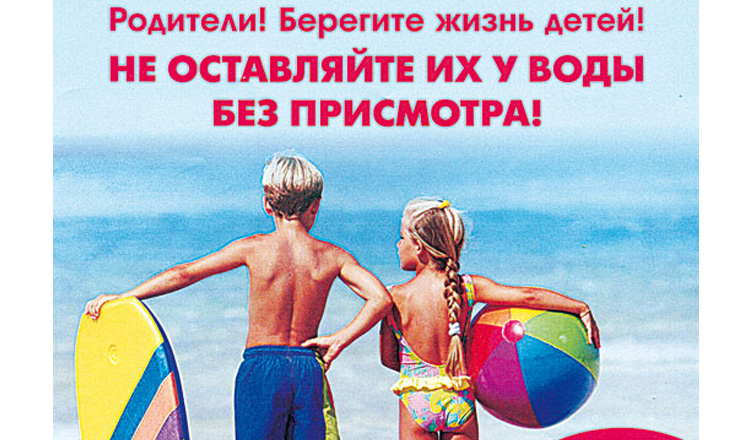 БУДЬТЕ ОСТОРОЖНЫ НА ВОДНЫХ ОБЪЕКТАХ! НЕ ПОДТВЕРГАЙТЕ СВОЮ ЖИЗНЬ ОПАСНОСТИ!